Morris & District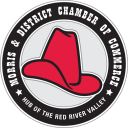 Chamber of CommerceMinutesMonday November 9, 2015Santa LuciaIn attendance Melissa Marion(Vice President)Cheryl Crick(Administrative Assistant), Ed Voth(Director), Brenda Klassen(Director),Mabel Maxim (Director) Ruth Murray(Director),  Pat Schmidtke, Don Plett, Cory, Marc SabourinRegular Meeting Called to order at 12:11Agenda – October Agenda was approved by Ruth Murray 2nd by Mabel MaximNovember Agenda was approved by Mabel Maxim 2nd by Don PlettMinutes –October Minutes were approved by Brenda Klassen 2nd by Ed VothCorrespondenceGeneral emails, Letter from RM Of Morris, Luncheon Invite from Triple R, Grant Letter from Town Of Morris,                 Treasurer Report- Brenda Klassen Total Expenses $804.27 Total Income $1,078.57Brenda moved her report 2nd by Melissa Marion  Administrative Assistant Report- Cheryl CrickGeneral office duties, invites for the Ring of InfluenceMembership Report- Andy Anderson     We had one new member this month. The Morris Chamber Of Commerce would like to welcome Marc Sabourin from Morris Chicken ChefExecutive Members Reports-Ed spoke about the Pembina Valley Amazing Race.  They will be reviewing and are looking for a host next year.  Mabel Maxim is looking for ideas for our speakers for our meetings.Morris Multiplex Report- Melissa Marion -  The Multiplex will be hosting a Painting On The Prairies event on November 24, 2015. The dinner theatre will be happening again this year Dec 3 & 4, 2015.  December 5, 2015 will be breakfast with SantaValley Ag Society Report-Dawn MorinNo ReportsMorris-Emerson Area Health Foundation Report- Shelley Johnston-No Reports.Town of Morris Report- Ruth MurrayThe Town of Morris will be having a planning session on Tuesday November 10, 2015Old Business-Delkab Ring Of Influence- Planning is going well.  Invitations have been sent out to all chamber members.  Have about 38 replies back so far.  Will give it a few more days and then will divide up membership list and will do follow up calls. Bigway is doing the appetizers again this year. Manitoba Chamber is sending out a representative for this event.Budget- Motion: Brenda Klassen motioned to move that the Budget for the 2016 year be approved. 2nd by Ruth Murray CARRIEDChamber Awards & Banquet-  The Chamber Awards will be held during the Dec 4, 2015 Dinner Theater . Will forward the award application to our members to nominate our chamber businesses for these award. Mabel will be presenting these awards.AGM- Will be held on Monday November 30, 2015 Morris Stampede Inn 7:00 PM.  Snacks will be served!Post Card Promotion- Motion: Melissa Marion motioned that the Chamber order 500 promotion post cards at a cost of $120.00 2nd by Ed Voth CARRIEDNew BusinessChristmas Light ContestRuth will start to work on thisMEMBER INPUT-Adjournment of meeting at 12:51PMNext meeting Monday December 14, 2015 Burkes Steak Pit